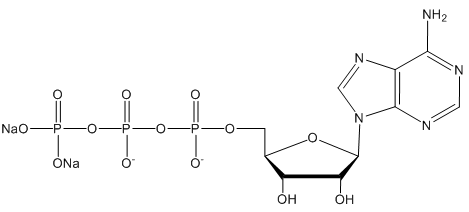 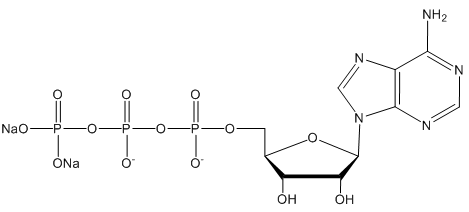                                   SBI 4UI                                           Self-Test: How Well Do YOU Know Your Metabolism?Multiple Choice Practice Questions:Answer the following multiple-choice questions by selecting the best answer for each question.1. Which of the following processes most likely does    not involve anaerobic conditions?a.	yeast causing bread dough to rise	b.	bacteria working in an aeration tank at a               sewage plant	c.	bacteria in the soil help in composting	d.	alcohol is produced in fermentation	e.	sewage breaks down in a septic tank2.  Which of the following would you expect yeast       cells to be able to use for anaerobic respiration?a.	maltose			b.	fructose		c.	sucrosed.	glucosee.	all of the above3. In which of the following situations would you    least expect to find anaerobic respiration    occurring?a.	a vat in which beer is being manufactured	b.	a human brain engaged in writing this test	c.	the inside of a bacterium living inside a               human intestine	d.	a runner's leg muscle during a 400m dash	e.	the sediments at the bottom of a pond4. During aerobic cellular respiration, which of the    following is the most common type of reaction to        take place in the cell?a.	hydrolysis		b.	condensation			c.	neutralizationd.	redox 
e. 	dehydration5. The reactants in cellular respiration, glucose, and    oxygen are stable compounds. How do these     substances react?a.	the activation energy is reduced by a higher                pressure inside the cell	b.	the activation energy is reduced by a higher                 temperature inside the mitochondrion	c.	the activation energy is reduced by enzymes	d.	the activation energy is reduced by inorganic               catalysts	e.	none of the above6. Glycolysis can best be described as which of the      following kinds of pathways?a.	catabolic and synthetic	
b. 	glycolytic and aerobic		c.	aerobic and catabolicd.	anaerobic and catabolice.	anaerobic and anabolic7.  What is the function of water in oxidative      phosphorylation?a.	accept electrons during Krebs cycle	b.	hydrolyze carbohydrates	c.	add hydrogen ions to pyruvate at the end of               glycolysis	d.	supply hydrogen ions	e.	supply electrons for the reduction of NADP8.  Where in the electron transport chain does the      energy come from for the synthesis of ATP?a.           the combination of hydrogen ions, electrons,              and oxygen to form waterb.	the breakdown of water	c.	the cytochromes	d.	an electrochemical gradient across the inner mitochondrial membrane	e.	oxygen9.  At the end of the electron transport chain, the final     product is which of the following?a.	cytochrome oxidase	b.	pyruvate	c.	co-enzyme Ad.	ATP	e.	water10.  Proteins are to ribosomes as ATP is to which of           the following cell organelles?a.	centrioles
b.	mitochondria c.	Golgi apparatusd.	chromosomes	e.	nucleus11.  Glucose is slightly modified at the beginning of        glycolysis. Which of the following modifications           takes place?a.	addition of an atom of oxygen 
b.	addition of a phosphate group
c.	removal of an atom of oxygen
d.	addition of a hydrogen	
e.	removal of a molecule of water12.  In which of the following forms is energy           immediately made available for use by living          cells?a.	ATPb.	glucosec.	ADPd.	fatse.	starch13.  The final product from the electron transport        chain that contains most of the electrons is which         of the following?a.	cytochrome oxidaseb.	oxygenc.	chlorophylld.	ATP		e.	water14.  During aerobic cellular respiration, which of the        following molecules activates Krebs cycle?a.	citrateb.	pyruvatec.	cytochrome oxidased.	acetyl coenzyme Ae.	carbon dioxide	15.  Anaerobic respiration is less efficient than        aerobic respiration for which of the following        reasons?a.	less ATP is produced in anaerobic respiration	b.	aerobic respiration allows for rapid oxidation                  during strenuous exercise	c.	blood carries more than enough oxygen to               support aerobic respiration	d.	only bacteria and yeast use anaerobic                respiration	e.	most animals have to breathe air in order to                survive16.  At the end of glycolysis, most of the energy originally found in glucose is located in molecules ofa.	PGALb.	reduced NADc.	pyruvated.	ATP	e.	lactate17.  When muscles cells do work under anaerobic          conditions, the muscle cellsa.	use lactate to synthesize glycogen for               glycolysis	b.	use the pyruvate-acetyl-CoA shunt as an                alternative energy source	c.	get their energy from oxidative                phosphorylation instead	d.	produce lactate and release energy that way	e.	stop functioning, which results in cramping18.  Proteins and fats may be used in respiration if         first they are converted, respectively, intoa.	pyruvate and lactateb.	pyruvate and acetyl CoAc.	pyruvate and citrated.	citrate and oxaloacetate	e.	oxaloacetate and acetyl CoA19.  Amino acids can enter cellular respiration, but        first they have to be…a.	deaminatedb.	hydrolyzed 	d.	converted to glucose	c.	phosphorylated	e.	converted into protein20.  Which of the following substances acts as the         initial electron donor in the breakdown of         glucose?a.	glucoseb. 	NAD+c. 	NADHd.	FADH2e.	ATPMetabolism Quick Terms Practice:What ATP contains besides adenine, and ribose.	 __________phosphate___________________________Cell location where glycolysis occurs.			_______________cytoplasm______________________Oxidized electron carrier derived from niacin.		__________________NAD+__________________________Number of ATP produced in ETC from 1 NADH 	____________________3_____________________________generated in Kreb’s cycleThe four carbon compound that combines with	___________________oxaloacetate__________________Acetyl Co-A to begin Kreb’s cycle proper.Force created as H+ ions flow back into the matrix,	__________________Proton Motive Force__________generating ATP. Number of CO2 generated per pyruvate broken down  _________________3 per pyruvate__________________in Kreb’s cycle.      (8)  Location of the electron transport chain.		_________________mitochondrial cristae___________Source of the phosphate group that is added to ADP	___________________GTP_____________________________              in Kreb’s cycle.The first 3 carbon compound produced in the 		____________________PGAL__________________________breakdown of glucose.